Solicitud Para La Beca Reynaldo De la Rosa 
de IOIA 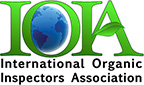 Para El Año 2022-2023La adjudicación de la Beca Reynaldo De la Rosa de IOIA otorga la matrícula completa para un Curso para Inspectores de IOIA en el idioma español solamente. Esta beca será otorgada en base al potencial del candidato y sus necesidades financieras, que serán juzgadas por el Comité de la Beca Reynaldo De la Rosa de IOIA. Los solicitantes pueden optar por asistir a cualquier curso de español patrocinado por IOIA durante el año en que se ha otorgado la beca. Esta beca pagará la matrícula, el alojamiento y la comida, y un estipendio para viajar al curso si está en el lugar.La capacitación en línea en vivo será aceptable en este primer año de la beca, pero los próximos años serán para la capacitación en el sitio en español.El solicitante estará trabajando o tendrá alguna conexión significativa en la industria orgánica en México.Instrucciones para completar la solicitud para la Beca Reynaldo De la Rosa La siguiente información es requerida para que Ud sea considerado candidato para la Beca Reynaldo De la Rosa. La falta en proveer toda la información requerida lo descalificará inmediatamente. Por favor, lea las instrucciones (páginas 1, 2, y 3) antes de preparar la solicitud.Una solicitud completa consiste en:un “Formulario de Solicitud”;una “Carta de Reporte”;una “Hoja de Vida o Currículum Vitae Actualizado” (enviados por el solicitante); y“Tres referencias” (enviados directamente por las personas que darán dichas referencias).Todo este material deberá ser completado y recibido por IOIA a más tardar el 1 de octubre a fin de ser considerado. 
1.  Formulario de Solicitud:Pregunta Nº 1: “La beca Reynaldo De La Rosa busca fomentar inspectores y la industria orgánica en México. ¿Como planeas usarla para trabajar con producción orgánica en México?”La beca Reynaldo De La Rosa fue desarrollada en memoria de Reynaldo De La Rosa un inspector orgánico de México que falleció sábado 1 de agosto de 2020. Nacido y criado en Tlayacapan, México, de una gran familia de agricultores y agrónomos, la vida de Reynaldo se dedicó a sus seres queridos y a la agricultura. Pregunta Nº 2: En esta pregunta se le solicita que se autoevalúe en función de los atributos listados.Es importante que sea objetivo y honesto consigo mismo cuando seleccione el nivel que mejor describe sus competencias. A sus referentes se les solicitará que evalúen las mismas calidades.Pregunta Nº 3: “¿Cuáles considera Ud que son sus responsabilidades en su desempeño como inspector orgánico?”Su respuesta lo ayudará a evaluar su comprensión actual del rol de IOIA al desarrollar inspectores calificados interesados en trabajar en el sector orgánico.Pregunta Nº 4: “¿Es su voluntad ser un inspector orgánico?”Su respuesta lo ayudará a evaluar su interés en trabajar dentro de la comunidad orgánica.Pregunta Nº 5: “Describa el tiempo disponible para hacer inspecciones orgánicas luego del curso de capacitación”.Examine su disponibilidad, sus limitaciones personales y sus compromisos y motivación para el trabajo que planea hacer. Tenga en mente que su respuesta debería estar relacionada con el curso que Ud recibirá y la experiencia obtenida del mismo.
Pregunta Nº 6: “¿Tiene Ud alguna participación conocida, presente, pasada o futura, que pudiera ser percibida por una persona razonable como un conflicto de interés si Ud se dedicara a esta carrera?” El Código de Ética de IOIA requiere que sus miembros “deberán evitar situaciones de conflicto de interés”. No permite que, involuntaria o intencionalmente, participe en ningún conflicto de interés.Pregunta Nº 7: “¿Está Ud en condiciones de pagar la matrícula de un Curso de Inspección de IOIA?”Su necesidad, financieramente, es una consideración significativa cuando está completando la solicitud para la beca. Ud no debería aplicar para la beca si Ud está en condiciones de abonar los honorarios del mismo. Sea considerado en su respuesta y califique su nivel de dificultad lo mejor que pueda.Pregunta Nº 8: “¿Si Ud no recibiera esta beca aún estaría dispuesto a participar en un curso de IOIA ahora o en el futuro?”Su respuesta nos ayudará a evaluar su interés en trabajar dentro de la comunidad orgánica.Pregunta Nº 9: “¿Es Ud actualmente o ha sido miembro de IOIA?”No es un requerimiento para los solicitantes de la beca ser miembros de IOIA. IOIA es una asociación de miembros que sólo puede ser tan fuerte como su membresía.  
2. Carta de Reporte:
En su carta de reporte, incluya la siguiente información (escrita en máquina)¿Cuáles son sus metas personales para los próximos cinco años?Explique de que manera intentará usar el curso para ayudar a alcanzar dichos objetivos.¿Cuál es su relación con el movimiento y la industria orgánicas?¿Qué experiencia podría Ud llevar a la comunidad orgánica?Exprese sus fortalezas personales. ¿Cómo afectan dichas fortalezas sus relaciones con los demás?¿Cómo podría mejorar la efectividad de su trabajo y sus relaciones de trabajo?Provea ejemplos, si los tiene, de sus logros, especialmente con referencia al orgánico.

3. Hoja de Vida actualizada:
Su hoja de vida deberá reflejar su educación y su experiencia laboral. Puede utilizar el mismo que utilizaría en una búsqueda de trabajo.

4. Referencias:
Por favor, solicite a cada uno de sus tres referentes que utilicen el formulario suministrado. Estas referencias deberán ser enviadas directamente a IOIA. Preferiblemente, una referencia debería provenir de una organización local o de un grupo relacionado con la promoción de la agricultura orgánica o algún tipo de iniciativa comunitaria. Si tiene un patrocinante, una carta de referencia de dicha entidad también será apropiada.La Solicitud completa, junto con la Carta de Reporte, la Hoja de Vida y tres referencias deberán ser enviadas por correo electrónico a:scholarship@ioia.netLa fecha límite de recepción es el 1º de octubre. Los Solicitantes serán notificados el 15 de diciembre.Para más información contactar a  scholarship@ioia.net
Por favor, lea las instrucciones (páginas 1, 2, y 3) antes de preparar la solicitud.Solicitud Para La Beca Reynaldo De la Rosa De IOIA Para El Año  Nombre del Solicitante   Fecha Dirección     Estado/Provincia   Código Postal    País   Teléfono particular   Teléfono laboral  
Fax     Dirección electrónica  Nacionalidad    Tipo de Curso para el cual aplica:  Básico de Finca  Básico de Procesamiento  
Avanzado (Deberá calificar) Idioma(s) que habla fluidamente     
¿En que idioma(s) prefiere/planea hacer inspecciones?   
Patrocinador si tiene    ¿Colabora con el costo del curso?  Sí   No  Dirección del Patrocinador     Estado/Provincia      Código Postal    País     Teléfono laboral     Fax     Dirección electrónico    Nota: se requiere tres referencias. Una de ellas, si fuera posible, deberá ser desde una organizacion local o de un grupo involucrado en promocionar la agricultura orgánica o algún tipo de iniciativa comunitaria.Los formularios de las tres referencias deberán ser enviados a IOIA antes del 1 de octubre.  ¿Ha hecho algún curso de Inspector Orgánico?   Sí     No ¿Ha realizado inspecciones orgánicas?  Sí    No Número aproximado de inspecciones orgánicas realizadas: 
Finca   Ganadería    Procesamiento    NOMBRE DEL SOLICITANTE 
PARA EL AÑO       1. La beca Reynaldo De la Rosa busca fomentar inspectores y la industria orgánica en México. ¿Como planeas usarla para trabajar con producción orgánica en México?  2. Por favor, evalúe sus habilidades tan objetiva y honestamente como le sea posible (marque excelente, bueno, promedio o pobre)3. ¿Cuáles considera Ud. que son sus responsabilidades como inspector orgánico?       4. ¿Es su deseo llegar a ser inspector orgánico?  Sí    No  	  
Si es sí:  Tiempo Parcial     Dedicación plena Explique      5. Describa su disponibilidad de tiempo para hacer inspecciones luego del curso.      6. ¿Tiene Ud alguna participación conocida, presente, pasada o futura, que pudiera ser percibida por una persona razonable como un conflicto de interés si Ud se dedicara a esta carrera? Sí    No  Si la respuesta es sí, por favor, explique      7. ¿Está Ud en condiciones de pagar la matrícula de un Curso de Inspección de IOIA? La matrícula, alojamiento y comidas por un curso de IOIA es de dólares americanos $3250. Sí     No   Por favor, explique      8. ¿Si Ud no recibiera esta beca aún estaría dispuesto a participar en un curso de IOIA ahora o en el futuro?      9. ¿Es Ud actualmente miembro de IOIA o lo ha sido alguna vez? No    Actual   En el pasado.   ¿Si Ud ha dejado su membresía de IOIA, por qué?      
La información suministrada en esta solicitud es veraz y exacta de acuerdo con lo mejor de mi conocimiento.     X       						     	Nombre de Solicitante                                                   FechaPor favor, firme y escanee esta página con su aplicación.Por favor, lea las instrucciones (páginas 1, 2, y 3) antes de preparar la solicitud.Bottom of FormNombre del Referente 
(no debe ser un familiar)Nº de teléfono del Referente Dirección Electrónica del Referente1.      2.     3. Tipo y lugar del Curso TomadoAño del CursoTipo y lugar del Curso TomadoAño del Curso1. 3. 2. 4. HabilidadExcelenteBuenoPromedioPobreHabilidadExcelenteBuenoPromedioPobreIntelectualImaginacion/creatividadAutoconfianzaAnaliticoHabilidades de observaciónHabilidades para escribirHabilidades para escucharHabilidades verbales